Rochev YuryGeneral details:Certificates:Experience:Position applied for: Chief OfficerDate of birth: 07.10.1966 (age: 51)Citizenship: RussiaResidence permit in Ukraine: YesCountry of residence: RussiaCity of residence: KislovodskContact Tel. No: +7 (879) 372-05-84 / +7 (988) 768-37-29E-Mail: urochev@mail.ruSkype: urochevU.S. visa: NoE.U. visa: Yes. Expiration date 11.01.2020Ukrainian biometric international passport: Not specifiedDate available from: 12.07.2017English knowledge: GoodMinimum salary: 6000 $ per month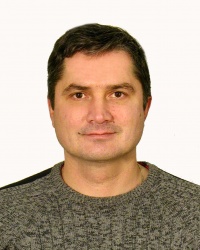 DocumentNumberPlace of issueDate of expiryTourist passport0264689Taganrog, Russia11.02.2021TypeNumberPlace of issueDate of expiryMaster nor limited0264689Taganrog, Russia11.02.2021GMDSS008329817.08.2021Radar Observ. Simulator041869911.02.2021ARPA052315425.08.2021Basic safety training082473004.04.2022Advanced Fire-Fighting069268130.03.2022Survival craft & rescue boat069312031.03.2022Medical Care4084069119.04.2022Carriage of D-s &Has-s sub-s07013021.05.2018Carriage of D-s &Has-s sub-s(49)001196212.04.2020SSO Certificate047153117.02.2021ECDIS052339819.08.2021Bridge Team Management4032035626.08.2021Ship safety officer0000001205.07.2022Ship handling and manouevring0000001107.07.2022PositionFrom / ToVessel nameVessel typeDWTMEBHPFlagShipownerCrewingChief Officer15.11.2016-13.03.2017BBC AlabamaMulti-Purpose Vessel13300-Antigua and BarbudaW.Boushtiegel Ltd. GMBHNeva EMSChief Officer10.03.2016-15.07.2016BBC PlataMulti-Purpose Vessel13300-A&BW.Boushtiegel Ltd. GMBHNeva EMSChief Officer03.09.2015-08.01.2016Atlantic carrierMulti-Purpose Vessel7940-A&BW.Boushtiegel Ltd. GMBHNeva EMSChief Officer18.11.2014-25.04.2015Atlantic carrierMulti-Purpose Vessel7940-A&BW.Boushtiegel Ltd. GMBHNeva EMSChief Officer19.04.2014-20.09.2014Nils BMulti-Purpose Vessel4840-A&BW.Boushtiegel Ltd. GMBHNeva EMSChief Officer22.06.2013-28.11.2013LangeoogMulti-Purpose Vessel5700-Antigua and BarbudaSunshipTallot EstoniaChief Officer05.05.2012-28.08.2012Norbjorn 2Container Ship1920-NorwayNorbjorn A/STrust shippingChief Officer28.11.2011-17.02.2012Norbjorn 2Container Ship1920MaK-NorwayNorbjorn a/sTrust shippingChief Officer22.06.2011-14.09.2011NorbjornMulti-Purpose Vessel2420Deutz-NorwayNorbjorn A/STrust shippingChief Officer08.12.2010-18.03.2011NorbjornMulti-Purpose Vessel2420Deutz-NorwayNorbjorn A/STrust shippingChief Officer02.06.2010-08.09.2010NorbjornMulti-Purpose Vessel2420Deutz-NorwayNorbjorn A/STrust shippingChief Officer25.07.2009-26.01.2010Oleg GromovRefrigerator7756MaK-RussiaMTF ltd&mdash;2nd Officer16.10.2008-25.03.2009Oleg GromovRefrigerator7756MaK-RussiaMTF ltd&mdash;2nd Officer01.04.2008-19.08.2008MichurinskRefrigerator1954-RussiaAndeg shipping&mdash;2nd Officer05.09.2006-25.01.2007Leonid IvanovRefrigerator3775-RussiaRobinzonMKK2nd Officer17.12.2004-25.06.2005Obva1956Man-RussiaPonoyMKKChief Officer15.10.2003-25.08.2004OymurRefrigerator2420MaK-GuineaZarya ltdMKK2nd Officer05.01.2003-25.06.2003Sergey MakarevichGeneral Cargo7653Man-RussiaNord-West ltdMKK